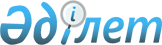 О внесении изменений в решение Успенского районного маслихата от 27 марта 2009 года N 71/14 "О правилах благоустройства и содержания домашних животных в районе"
					
			Утративший силу
			
			
		
					Решение маслихата Успенского района Павлодарской области от 25 декабря 2009 года N 110/19. Зарегистрировано Управлением юстиции Успенского района Павлодарской области 13 января 2010 года N 12-12-82. Утратило силу решением маслихата Успенского района Павлодарской области от 06 декабря 2012 года N 50/10      Сноска. Утратило силу решением маслихата Успенского района Павлодарской области от 06.12.2012 N 50/10.

      В соответствии со статьей 28 Закона Республики Казахстан "О нормативных правовых актах", районный маслихат РЕШИЛ:



      1. Внести в решение Успенского районного маслихата от 27 марта 2009 года N 71/14 "О правилах благоустройства и содержания домашних животных в районе" (зарегистрированный в Реестре государственной регистрации нормативных правовых актов за N 12-12-67, опубликованный в газете "Сельские будни" от 9 мая 2009 года N 18) следующие изменения:



      Наименование главы 8 изложить в следующей редакции "Действия, рекомендованные физическим и юридическим лицам настоящими Правилами";



      в пункте 50 слово "Запрещается" изменить на "Физическим и юридическим лицам не рекомендуется".



      2. Настоящее решение вводится в действие по истечении 10 календарных дней после дня его первого официального опубликования.



      3. Контроль за выполнением настоящего решения возложить на постоянную комиссию по экономике и бюджету.      Председатель ХIХ сессии

      районного маслихата                        В. Латун      Секретарь районного маслихата              Т. Байгужинов
					© 2012. РГП на ПХВ «Институт законодательства и правовой информации Республики Казахстан» Министерства юстиции Республики Казахстан
				